                                                                                                                                                                                                                                                                                                                                                                                                        УКРАЇНА                                        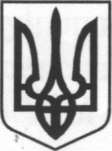 ІЧНЯНСЬКА МІСЬКА РАДА(шоста позачергова сесія восьмого скликання)РІШЕННЯ02 лютого  2021 року                                                                                                  № 147-VIIІПро визначення порядку попередньої оплати товарів, робіт і послуг,що закуповуються за бюджетні коштиІчнянської міської ради в 2021 році З  метою забезпечення своєчасної закупівлі товарів, робіт і послуг, які проводяться за бюджетні кошти та на цій основі забезпечення безперебійної діяльності комунальних закладів і підприємств міської ради, відповідно до Постанови Кабінету Міністрів України від 04.12.2019 року №1070 «Деякі питання здійснення розпорядниками (одержувачами) бюджетних коштів попередньої оплати  товарів, робіт та послуг, що закуповуються за бюджетні кошти, керуючись ст. 25 Закону України «Про місцеве самоврядування в Україні», міська  рада ВИРІШИЛА: 1. Установити, що Ічнянська міська рада, а також інші розпорядники та одержувачі бюджетних коштів при закупівлі товарів, робіт і послуг за бюджетні кошти можуть передбачити попередню оплату в разі закупівлі:- товарів, робіт і послуг за поточними видатками – на строк не більше трьох місяців у розмірі до 100 відсотків їх вартості включно;- товарів, робіт і послуг за капітальними видатками, періодичних видань – на строк не більше 12 місяців в розмірі до 100  відсотків їх вартості включно;-  товарів, робіт і послуг, що закуповуються за зовнішньоекономічними контрактами (договорами), укладеними на виконання міжнародних зобов’язань; товарів, робіт і послуг, що закуповуються для забезпечення національної безпеки та оборони держави; товарів, робіт і послуг, що закуповуються для забезпечення участі України у міжнародних, національних та всесвітніх виставкових заходах – на строк не більше 24 місяців у розмірі до 100 відсотків їх вартості включно.2. Попередня оплата в межах строків, визначених в абзаці другому-четвертому пункту 1 даного рішення, може здійснюватися без обмежень кількості платежів, що згідно з договорами про закупівлю передбачається поставити і надати поточного, чи наступного бюджетного періоду.3. Розмір і строки попередньої оплати в межах строку визначається розпорядниками (одержувачами) бюджетних коштів в особі керівників, які несуть персональну відповідальність, виходячи із необхідності, що обґрунтовується , зокрема, реальним станом поставки товару, виконання робіт, надання послуг, помісячним розподілом бюджетних асигнувань, сезонністю робіт, циклом виробництва.4. Розпорядникам (одержувачам) бюджетних коштів:4.1. Забезпечувати заходи щодо виявлення виконавців робіт, постачальників товарів, надавачів послуг, якими порушено умови договорів щодо попередньої оплати товарів, робіт і послуг, що закуповуються за бюджетні кошти за договорами.4.2. Не здійснювати платежі з попередньої оплати виконавцям робіт, постачальникам товарів і надавачам послуг, якими порушені умови щодо попередньої оплати товарів, робіт і послуг, що закуповуються за бюджетні кошти.5. Покласти  персональну відповідальність на розпорядників (одержувачів)  бюджетних коштів в особі керівників за дотримання норм законодавства при здійсненні попередньої оплати товарів, робіт і послуг та контролю термінів її погашення, своєчасного взяття зобов’язань та їх оплати, застосування штрафних санкцій у разі несвоєчасного повернення таких послуг.6.У період дії карантину, встановленого Кабінетом Міністрів України з метою запобігання поширенню на території України гострої  респіраторної хвороби COVID-19, заборонити здійснювати попередню оплату, крім випадків, коли предметом закупівлі є: 	- товари, роботи і послуги, необхідні для здійснення заходів, спрямованих на запобігання виникненню та поширенню, локалізацію та ліквідацію спалахів епідемії гострої респіраторної хвороби COVID-19, перелік яких затверджено  постановою Кабінету Міністрів України від 20 березня 2020 року № 225 «Деякі  питання закупівлі товарів, робіт і послуг, необхідних для здійснення заходів, спрямованих на запобігання виникненню та поширенню хвороби COVID-19 спричиненої коронавірусом  SARS-CoV-2 на території України» на строк не більше двох місяців у розмірі 50 відсотків їх вартості;- вітчизняні періодичні друковані видання та послуги з їх доставки за передплатою, поштові марки та марковані конверти на строк не більше одного року в розмірі до 100 відсотків їх вартості.7. Контроль за виконанням цього рішення покласти на постійну комісію міської ради з питань бюджету та фінансів.Міський голова                                                                О.В.БутурлимПроєкт рішення подає:Начальник юридичного відділу                                                          Г.Г.ГармашПогоджує:Перший  заступник міського головиз питань діяльності виконавчихорганів ради                                                                                           Я.В.ЖивотягаНачальник фінансового управління                                                    С.І. СеменченкоСекретар міської ради                                                                            Г.В.Герасименко